REGISTRATION FORM 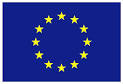 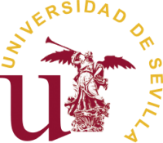 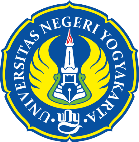 	INTERNATIONAL STAFF TRAINING WEEK   UNIVERSIDAD DE SEVILLA, SPAIN FACULTY OF SPORT AND HEALTH SCIENCESUNIVERSITAS NEGERI YOGYAKARTA, 2023I.      Personal Identitya.  Name                                 : b. Lecturer ID number           : c.  Date of Birth                      : d. Department		       : e.  WA Number                      : g. Email Address                   : II.      Educational BackgroundIII.      Research Interest IV.      PublicationYogyakarta, …………….(…………….)NoAreaYearTitle1.2.2.2.2.3.3.4.